Структура:1С (Главная страница)Выбор программного обеспеченияБухгалтерский и налоговый учетТорговый, складской учет и CRMКадровый учет и зарплатаКомплексные решенияОтраслевые решенияЛицензии 1СНастройка и внедрениеУслуги сопровождения Абонентское сопровождениеРазовые услуги1С:ИТСОбучениеСервисы 1ССопровождение торговли (54 ФЗ)Выбор оборудованияОператор фискальных данныхРегистрация в налоговой/настройка 54-ФЗ в 1СМаркировкаНовости 1САкцииОтзывы клиентов1С (Главная страница)Программные продукты 1С используются для автоматизации бизнес-процессов, управления и учета на предприятиях различных отраслей, видов деятельности.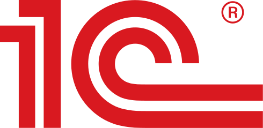 Ссылка на файл: https://corp.tanais.ru/~CCzU0Компания TANAiS оказывает услуги по проектированию, внедрению и сопровождению информационных систем учета и управления на базе программных продуктов «1С:Предприятие 8». Компания TANAiS обеспечивает клиентов эффективными технологическими решениями, которые полностью отвечают потребностям бизнеса и решают актуальные задачи пользователей: от генерального директора до ИТ-специалиста.1С:Предприятие – эффективное управление, учет и документооборот более чем в 1 500 000 организациях.Гибкость платформы позволяет применять «1С:Предприятие 8» в самых разнообразных областях:автоматизация производственных и торговых предприятий и финансовых организаций, предприятий сферы обслуживания и т. д.поддержка оперативного управления предприятием;автоматизация организационной и хозяйственной деятельности;ведение бухгалтерского учета с несколькими планами счетов и произвольными измерениями учета, регламентированная отчетность;широкие возможности для управленческого учета и построения аналитической отчетности, поддержка многовалютного учета;решение задач планирования, бюджетирования и финансового анализа;расчет зарплаты и управление персоналом и другие области применения.Наша компания является официальным партнером фирмы «1С»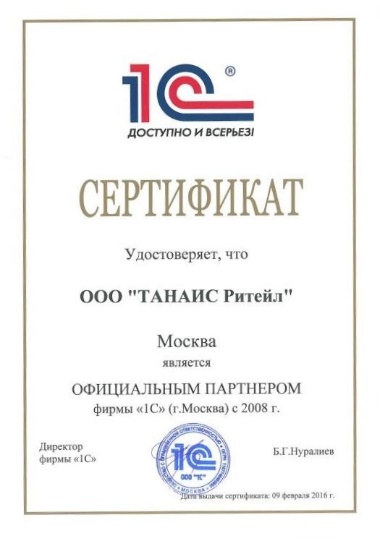 Ваши выгоды (преимущества Танаис): в разработкеВизуализация: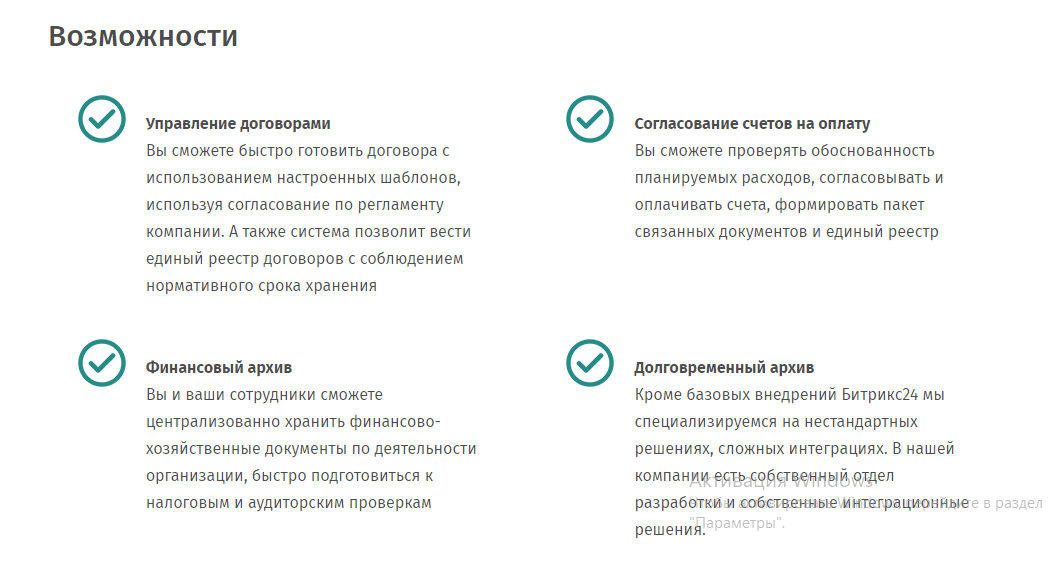 Кнопка Получите консультацию (открывается форма обратной связи)Схема – под вопросомВыбор программного обеспеченияМы проконсультируем вас и поможем вам в выборе программы 1СНаши специалисты помогут вам сориентироваться в линейке решений «1С». Программные продукты «1С:Предприятие» включает большое количество типовых, специализированных и отраслевых прикладных решений с различным функционалом, предназначенных для решения множества задач, с различными условиями сопровождения, лицензирования и пр. При этом недостаточно тщательный подход к выбору программного обеспечения может привести к неэффективному вложению денежных средств и вашего времени.Бесплатные консультации специалистов нашей компании позволят вам избежать эти проблемы и оптимизировать бюджет на автоматизацию.Мы готовы организовать профессиональную консультацию по выбору программного обеспечения любым удобным для вас способом в удобное для вас время:по телефонув офисе нашей компаниив Вашем офисеНаша компания работает в полном соответствии с рекомендованными Фирмой 1С правилами поставки и ценовой политикой.Специалисты нашей компании также окажут услуги по доставке и установке вам выбранных программ.Дальше идет 6 кнопок с разделами. Там надо разместить цены  (цены и ссылки на описание размещены здесь: http://dir.tanais.ru/doc.asp?sys=Tanais&id=3563585) на программные продуктыКартинки в папке  1C выбор программного обеспечения, ссылка здесь: https://corp.tanais.ru/~WnESHБухгалтерский и налоговый учетТорговый, складской учет и CRMКадровый учет и зарплатаКомплексные решенияОтраслевые решенияЛицензии 1СВ конце страницы с описанием добавить блок – с этим продуктом покупают. В дальнейшем этот блок нужно перенести в каждый программный продукт.илиЕсли реально, можно сделать по аналогии с https://www.1cbit.ru/1s-biznes-zadachi/avtomatizaciya-biznes-processov/.Настройка и внедрение:Если у вашей компании есть потребность в расширении функционала типового решения: требуются специальные отчеты, документы, вы используете уникальные схемы организации ведения учета, то наши специалисты готовы реализовать такие сложные задачи. Мы проведём работы по настройке конфигурации с ее последующим внедрением:детально обследуем, как должны работать те или иные объекты программы, описание новых справочников, документов, отчетов, схем проводок с целью определения степени потребности в настройке;сформируем описание задачи и перечня работ (технического задания) в соответствии с полученными данными детального обследования, оценим сроки и стоимости этих работ;возьмем на себя кодирование и тестирование - собственно конфигурирование программы и обязательное тестирование функциональности и производительности новой системы;внедрим – введем систему в эксплуатацию (определим порядок перехода пользователей на новую систему, перенесем начальные данные, тестируем систему на реальных данных);составим «Руководство пользователя» по работе с адаптированной системой для вашей команды, содержащей описание изменений в программе и порядок работы с ней.Независимо от структуры вашей компании и масштабов задач/проекта по внедрению программы 1С – задача, которая требует высоких профессиональных навыков. Компания TANAiS создает действительно «работающую» систему автоматизации, дает гарантии качества в соответствии со стандартами 1С.Какие технологии внедрения используются в компании TANAiS?Иконки/картинки для перехода по ссылке: Иконки здесь: https://corp.tanais.ru/~fWGV6Технология быстрого результата   Выбор Программного продукта 1СУстановка на рабочие местаПервичная настройка Регулярное сопровождениеТехнология стандартного внедрения Описание бизнес-процессовОпределение требованийВыбор Программного продукта 1СУстановка и первичная настройкаРазработка и тестированиеВнедрение системыОбучение пользователейРегулярное сопровождениеРаскрывающий список-кнопка Получить консультациюУслуги сопровождения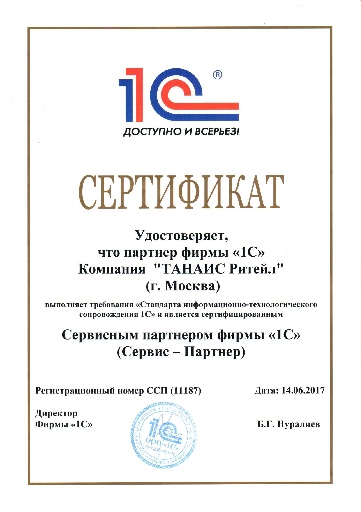 Компания TANAiS является Сертифицированным Сервис-Партнером фирмы "1С". Статус присваивается ведущим партнерам в области информационно-технологического сопровождения 1C (1С:ИТС), работающим по стандартам Фирмы «1С». Сопровождение программ 1С от компании TANAiS – это комплекс услуг, предназначенных для поддержания и развития существующей системы автоматизации на вашем предприятии, которые мы оказываем на регулярной основе. Ваши выгоды при сопровождении в компании TANAIS:Ссылка на картинки здесь: https://corp.tanais.ru/~PXj3xРаздел по аналогии:Комплексный подход. В рамках любого, выбранного вами, Тарифного плана нет ограничений по видам работ: все услуги, предоставляемые нашей компанией от простых консультаций до разработки специализированного программного обеспечения, входят в стоимость тарифа.Простой расчет. Вам больше не нужно думать о необходимости обновления программ, продлении сервисов, а также о том, где получить ответы на вопросы по бухгалтерскому учету или где найти квалифицированного специалиста для доработки программы – все это и многое другое уже включено в Тарифные планы с фиксированной стоимостью.Оперативность и удобство. Для оперативного решения возникших вопросов наши специалисты подключатся к вам удаленно или приедут для оказания услуг к вам в офис.Персональный менеджер. У вас будет персональный менеджер, который оперативно организует для вас: консультацию аудитора по бухгалтерскому учету, налогообложению и расчету зарплаты, обновление типового или нетипового программного обеспечения, настройку и доработку вашей программы, подключение технического IT специалиста.Опыт и качество. Мы используем собственный опыт и передовые технологии, наши специалисты успешно решают практические сложные задачи в области автоматизации работы предприятий. Абонентское сопровождение:Для вас мы разработали четыре уровня поддержки в зависимости от потребностей вашей компании, которые позволят обеспечить комфортную и эффективную работу пользователей «1С:Предприятие».Визуализация:https://www.1cbit.ru/services/shop/Тариф «Старт» Надежная поддержка малого бизнеса.Подходит для пользователей с одной - двумя информационными базами.В рамках сопровождения доступен широкий выбор сервисов без дополнительной оплаты.Тариф «Стандарт» Высокие стандарты за минимальную цену.Отличная идея для вашей комфортной работы с программами 1С.Еще больше возможностей для всех пользователей.Тариф «Бизнес» Оптимальное решение для вашей компании.Решение для компаний с несколькими продуктами 1С, поддержка нетиповых баз и оперативная методическая поддержка пользователей. Оптимальное соотношение цены и объема оказываемых услуг.Тариф «Эксперт» Максимальные возможности для вашего бизнеса.Решение для средних и крупных организаций, внедряющих программы 1С и адаптирующих их под особенности бизнеса. Максимальное использование всех возможностей сопровождения.* При необходимости количество часов может быть увеличено исходя из потребностей клиента.Стоимость дополнительного часа работ 2 650 рубВо все Тарифные планы уже включена услуга «Информационно-Технологическое Сопровождение для пользователей «1С:Предприятие» (1С:ИТС ПРОФ).Преимущества дописать.Разовые услугиВ рамках сопровождения систем «1С:Предприятие 8» наши специалисты готовы оказать полный спектр услуг, как на регулярной основе, так и в режиме разовых услуг.Какие услуги вы можете получить?Все стандартные операции в конфигурации 1СУстановка программного обеспечения;Проведение работ по вводу программного обеспечения;Консультирование по восстановлению учета в информационных базах 1С;Обновление типовых и нетиповых конфигураций;Обновление отчетности;Установка адресных классификаторов;Перенос данных;Регламентные операции с базой.Постановка бухгалтерского учета в программных продуктах 1СНастройка учетной политики по бухгалтерскому и налоговому учету;Первоначальное заполнение нормативно-справочной информации;Ввод остатков по бухгалтерскому учету;Ввод остатков по налоговому учету;Проверка формирования регистров налогового учета после первичного ввода данных;Консультации по началу ведения учета.Контроль ведения учета и составления отчетностиКонсультирование по отдельным вопросам ведения бухгалтерского и налогового учета;Помощь в поиске ошибок по отдельным вопросам ведения бухгалтерского и налогового учета;Помощь в составлении регламентированной бухгалтерской и налоговой отчетности.Доработка системы, разработка документов и печатных форм.Добавление новых документов и справочников;Изменение типовых процедур (например, алгоритма закрытия месяца в 1С:Бухгалтерии);Изменение форм типовых документов;Изменение печатных форм.Стоимость услуг:1 час – 2 650 рубОт 10 часов – 2 550 руб.От 20 часов – 2510 рубМожно сделать выпадающим списком как http://dev.tanais.ru/about/career/:1С:ИТСВизуализация - https://rarus.ru/1c/Перенести всё, кроме ИТС Медицина, ИТС Строительство, ИТС Бюджет, ИТС для централизованных государственных учрежденийhttps://v8.1c.ru/its/tarify/Обучение – сертификат ЦСОКомпания TANAiS является Центром Сертифицированного Обучения (ЦСО) Фирмы 1С с 2010 года. Наши преподаватели помогли повысить квалификацию более чем 200 слушателям.Программные продукты Фирмы 1С постоянно совершенствуются: на рынке появляются новые продукты, добавляется новый функционал к уже хорошо известным решениям.Быть в курсе всех нововведений и обладать необходимыми компетенциями зачастую критически важно для оперативного решения задач в стремительно изменяющейся бизнес-среде.Мы предлагаем удобные форматы для обучения:Выпадающий список: 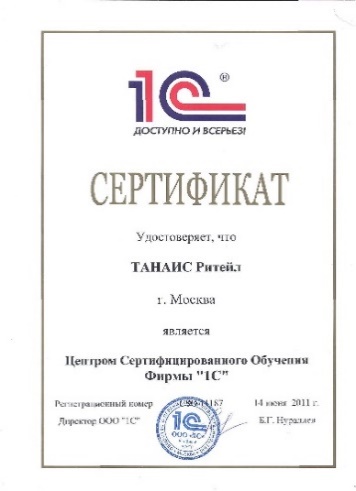 Курсы ЦСО – кнопка получить консультацию/заказатьОбучение проходит в компьютерном классе с индивидуальными рабочими местами. Во   время проведения курсов 1С слушатели получают методические материалы Фирмы 1С, а по окончанию обучения - свидетельство фирмы, о прохождении соответствующего курса.5 причин посетить курсы ЦСО TANAiS (картинки/иконки – описание, пример ниже)Ссылка на иконки: https://corp.tanais.ru/~gaChEСертифицированные преподаватели-практики, оказывающие услуги по IT-консалтингу 1С;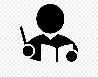    Большое внимание уделяется практическому решению реальных задач;Высокая эффективность усвоения материала, за счет небольших групп;Курс обучения, разработан Фирмой 1С;Наш учебный центр расположен в центре Москвы.Индивидуальное обучение– кнопка получить консультацию/заказатьПрограмма индивидуального обучения составляется исключительно под вас, с учетом ваших знаний и потребностей. Вам необходимо индивидуальное обучение, если вы хотите разобрать конкретные задачи в рамках обучения, в удобном для вас темпе. 
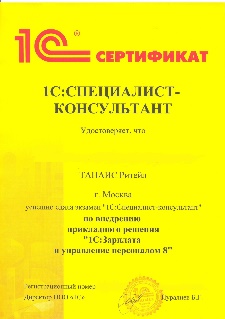 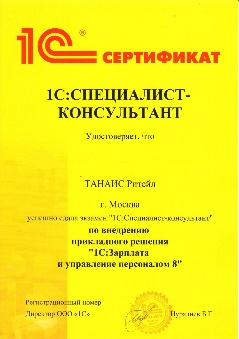 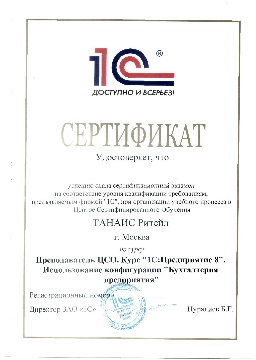 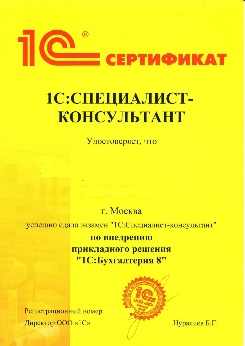 Преимущества индивидуального обучения иконка-текст:Ссылка: https://corp.tanais.ru/~jmB7dИндивидуальный график занятий;Обучение по Вашим конкретным вопросам и заранее сформированному плану;Занятия подходят для любого уровня подготовки, в зависимости от опыта и знаний;Преподаватель поможет вам изучить программу, ознакомиться с ее возможностями, научит решать конкретные задачи компании;      Занятия можно провести как очно, на вашей территории или в компании TANAiS, так и дистанционно.
Корпоративное обучение– кнопка получить консультацию/заказатьУ вас есть возможность выбрать формат корпоративного обучения (от 5 до 8 человек в группе) и обучить всех сотрудников вашей компании одновременно. Такое обучение возможно провести как на вашей территории (при наличии компьютерного класса на всех участников), так и в учебном классе компании TANAiS.Преимущества корпоративного обучения (иконка-текст, как в КУРСЫ ЦСО):Ссылка на иконки: https://corp.tanais.ru/~6mmtX-Гибкий план обучения, в соответствии с вашей спецификой;- Отсутствие лишней информации, вы выбираете только необходимые для вас разделы;- Получение практических навыки по ведению учета на вашем предприятии. - Занятия могут проходить без отрыва от текущей деятельности.Сопровождение торговли (54-ФЗ) С 1 июля 2017 года согласно требованиям 54-ФЗ, организации и большинство индивидуальных предпринимателей должны работать только с онлайн-кассами, которые будут отправлять электронные версии чеков в ФНС через интернет. Помимо этого, расширен состав обязательной информации в чеках, они должны включать наименование товаров / услуг и НДС. С полным текстом закона можно ознакомиться здесь или обратитесь к нам, и мы поможем разобраться в требованиях 54-ФЗ и особенностях его применения к вашей системе налогообложения и сфере деятельности.Кто должен использовать онлайн-кассы согласно 54-ФЗ?Все организации и ИП, ведущие расчеты с покупателем с помощью наличных денежных средств или платежных карт (есть исключения — в ст. 2 Закона № 54-ФЗ имеются уточнения, при которых организации и ИП вправе осуществлять торговлю без применения ККТ).все торговые организации, которые и раньше использовали кассы;организации и ИП с наемными сотрудниками на ЕНВД, осуществляющие деятельность в сфере общепита и розничной торговли;ИП с наемными сотрудниками, применяющие ПСН в сфере розничной торговли и общепита;организации и ИП с наемными сотрудниками, осуществляющие торговлю с использованием торговых автоматов;организации и ИП, если они выполняют работы или предоставляют услуги;ИП без наемных работников на ЕНВД или патенте в сфере торговли и общепита;ИП без наемных работников, которые занимаются вендингом.Мы защитим ваш бизнес от санкций государства.Предпринимателям, игнорирующим требования закона, грозят штрафы от 10 000 до 30 000 рублей и приостановка деятельности. Перевод розничной торговли на онлайн-кассы является обязательным, это требование государства.________________________________________________________________________________________Мы предлагаем вам воспользоваться моментом и повысить эффективность своего бизнеса. Одновременный переход от «учета в тетради» на современные программы 1С позволит разобраться с недостачами, настроить учет товародвижения, анализировать динамику продаж, улучшить ассортимент и упорядочить складские запасы.
Обратитесь к нам, и мы сделаем переход на онлайн-кассы максимально эффективным для вашего бизнеса: подберем подходящие программы 1С, подключим к вашим кассам и настроим ключевые процессы с учетом особенностей работы вашего предприятия.С чего начать?!!! Нужна схема – которая показывает с чего начинать. В идеале – иконка (картинка), краткое описание этапа, переход по ссылке в соответствующий раздел. Примеры: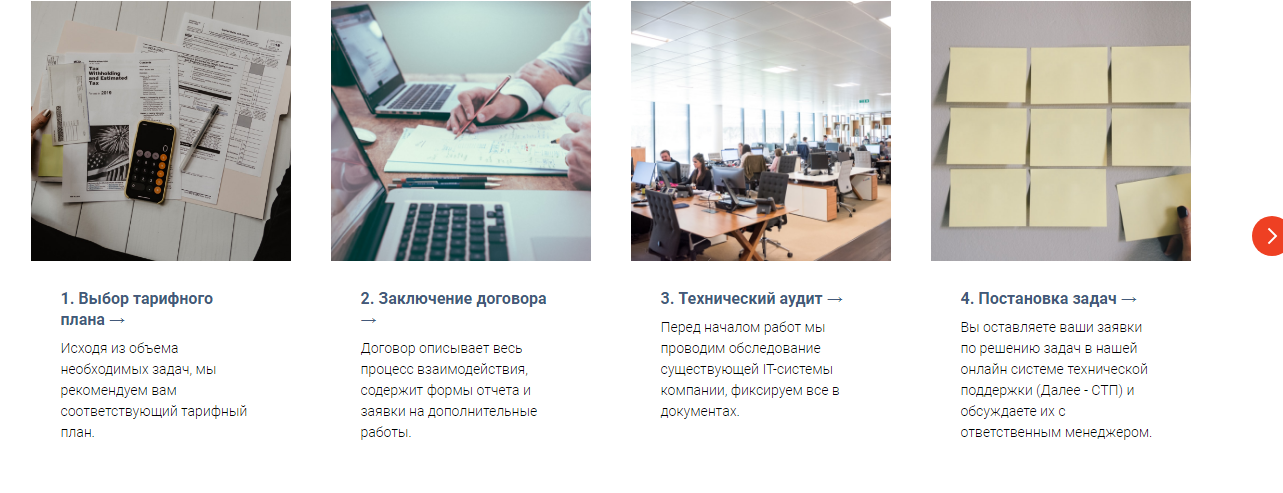 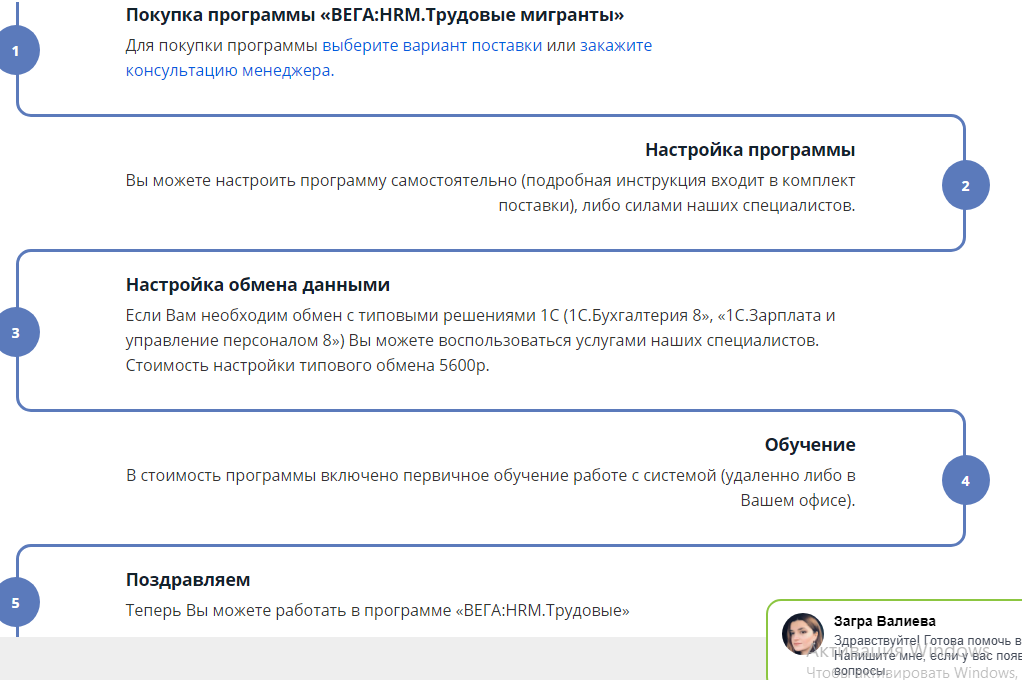 Этапы: Выбор оборудования-ОФД-Получение КЭП-Регистрация в налоговой-Настройка обмена с 1С – ЗапускИконки здесь: https://corp.tanais.ru/~KnfB354 ФЗ в 1СПрограммы 1С уже поддерживают требования 54-ФЗДля удобной работы с онлайн-кассами мы наша компания предлагает современные редакции программ «1С:Предприятие 8», где реализованы возможности, поддерживающие новый порядок применения ККТ:Работа с наиболее распространенными онлайн-кассами нового образца Работа с фискальным накопителем ККТ: регистрация, перерегистрация, закрытие Формат передаваемых в кассу данных соответствует требованиям ФНСВ каждом чеке указываются все установленные законом реквизиты: наименование товара (услуги), цена, НДС и пр.Формирование электронных чеков и их отправка покупателю по e-mail и sms Поддержка 54-ФЗ реализована в программах:1С:РОЗНИЦА1С:УПРАВЛЕНИЕ НЕБОЛЬШОЙ ФИРМОЙ1С:УПРАВЛЕНИЕ ТОРГОВЛЕЙ1С:БУХГАЛТЕРИЯ 81С:КОМПЛЕКСНАЯ АВТОМАТИЗАЦИЯ1С:ERP УПРАВЛЕНИЕ ПРЕДПРИЯТИЕМ 2Современные программы 1С помогут вам:организовать оперативный учет товародвиженияоптимизировать ассортиментприменять различные средства оплаты: наличные, электронные деньги, платежные карты, подарочные сертификаты и др.сделать взаиморасчеты с поставщиками и покупателями точными и своевременныминавести порядок в складских запасаханализировать динамику продажосуществить интеграцию с интернет-магазинамиОбратитесь к нам, и мы подберем программы 1С, которые лучше всего подходят именно для вашего бизнесаКнопка – Получить консультациюОборудованиеВзять с https://torg.1c.ru/kits/ обратите внимание на метки, можно проставить.Оператор фискальных данных. Оператор фискальных данных – посредник между налоговой и предпринимателями. Это относительно новая сущность, с которой сталкиваются все торговые компании, которые обязаны работать с ККТ и отправлять данные о продажах по новому регламенту в ФНС. Подключение к ОФД стало для розничной и Интернет-торговли одним из этапов задач под названием «Онлайн-касса». Основная функция ОФД – передача данных в налоговую и их хранение в течение 5 лет. 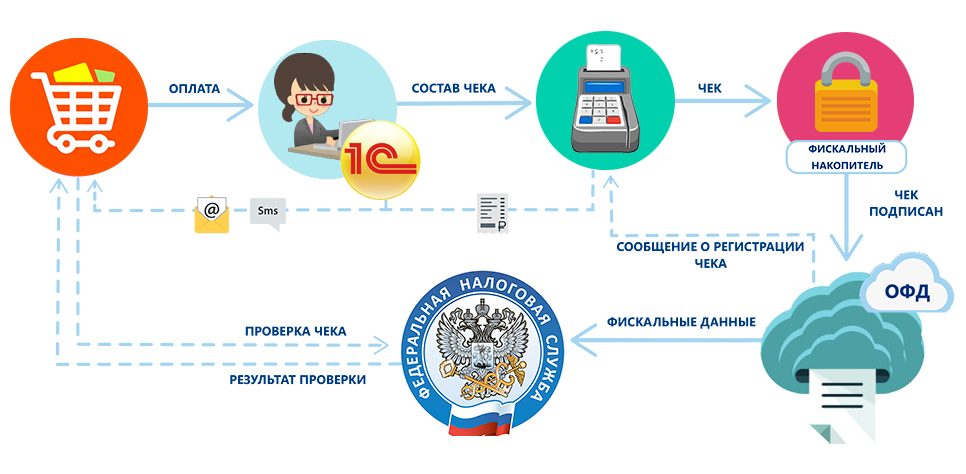 Какие операторы фискальных данных существуют?Астрал.ОФДОФД-ЯПервый ОФДПлатформа ОФДOFD.RUОФД ТакскомУслуги по настройке и подключению онлайн-кассКомпания TANAiS оказывает поддержку при переходе на новый порядок применения ККТ пользователям программ «1С», а также организациям и предпринимателям, которые ранее не применяли кассовые аппараты или не использовали каких-либо программ для автоматизации торговли:Проконсультирует по особенностям перехода для разных систем налогообложения и сфер деятельностиПоможет в выборе программ 1С для автоматизации торговли и переходе на новые версии программ, внедрение, обучение.Проконсультирует по выбору ККТ, помощь в подключении ККТ к программам 1С.Модернизирует кассы под 54-ФЗ.Настроит квалифицированную электронную подпись (КЭП)Подключит кассы к операторам фискальных данныхПоможет в регистрации касс в личном кабинете налогоплательщика в ФНС.Запустит кассы в работу (настройка клише чека, настройка таблиц, ввод данных ОФД в онлайн-кассе, фискализация)Обучит работе с новыми кассами ваших продавцов и менеджеровПодберет и внедрит программы 1С с поддержкой 54-ФЗПодключит кассы к программам 1С и протестирует совместную работуСтоимость работ по настройке и регистрации онлайн-касс от 2 650 рублей за 1час.Выделить. Возможно раскрывающийся список?Подключение и настройка 1 кассы под ключ* – цена 13 250 рублей:Пакет включает в себя:Консультацию и помощь в выборе оборудованияПолучение и настройка КЭППодключение к оператору фискальных данныхРегистрация кассы в ФНСНастройка обмена онлайн-кассы с 1С. Первичное обучение??Годовая техническая поддержка*Без учета оборудованияКнопка – заказать/получить консультациюМаркировкаЗакон об обязательной маркировке с 1 июля 2019Всплывающий баннер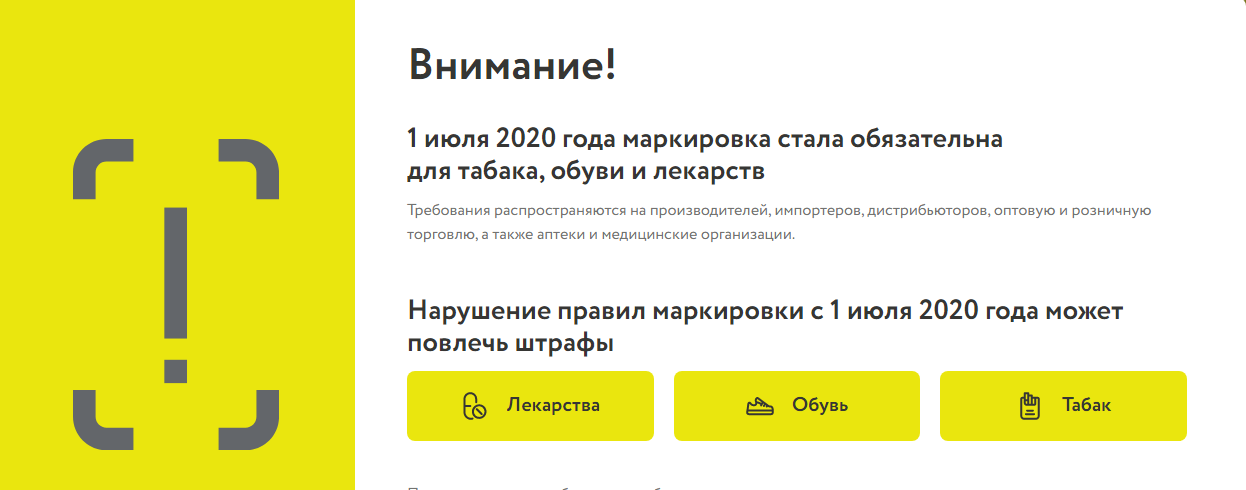 Почему важно маркировать товар?По данным Минпромторга, на Российском рынке выявлено свыше 6 миллионов единиц контрафактной продукции с начала 2018 года. Это серьёзная проблема как для самих потребителей, которые за свои деньги получают товар сомнительного качества, так и для владельцев продукции. Это негативно сказывается на их репутации и влечёт финансовые убытки.Нанесение цифровой маркировки позволяет получить всю информацию о товаре: название предприятия-изготовителя, место, дату и время производства или продажи, срок годности, артикул, номер стандарта. Данные хранятся в государственной информационной системе. Маркировка снижает распространение всех видов нелегальной продукции: контрафакта, фальсификата, контрабанды и проч.Система цифровой маркировки товаров Честный ЗНАКЧестный ЗНАК - это национальная система маркировки и прослеживания продукции. Специальный цифровой код гарантирует подлинность и качество товара. Основная задача системы – повышение уровня безопасности россиян, борьба с контрафактом и некачественными аналогами.С 2019 года производителей обязывают маркировать обувь, лекарственные препараты, сигареты, парфюмерию, шины, некоторые виды одежды и белья. Планируется, что к 2024 году маркировка товаров станет сплошной и распространится на всю продукцию. Центр развития перспективных технологий (ЦРПТ) запустит единую систему прослеживания товаров.Иконки- гипперссылки с подробным описаниемИконки скачать здесь: https://corp.tanais.ru/~n2LgBТабачная продукция https://v8.1c.ru/podderzhka-i-obuchenie/integratsiya-s-gosinformsistemami-gis/gism/tabak/?utm_source=torg_marking&utm_medium=mark&utm_campaign=markingЛекарственные препараты https://v8.1c.ru/podderzhka-i-obuchenie/integratsiya-s-gosinformsistemami-gis/gism/lekarstva/?utm_source=torg_marking&utm_medium=mark&utm_campaign=markingОбувь https://v8.1c.ru/podderzhka-i-obuchenie/integratsiya-s-gosinformsistemami-gis/gism/obuv/?utm_source=torg_marking&utm_medium=mark&utm_campaign=markingОстатки обувиОдеждаДухи и парфюм https://v8.1c.ru/podderzhka-i-obuchenie/integratsiya-s-gosinformsistemami-gis/gism/dukhi-i-tualetnaya-voda/?utm_source=torg_marking&utm_medium=mark&utm_campaign=markingШины, покрышкиТекстильМолочная продукцияФотоаппараты и лампы-вспышкиТаблица со сроками и с этапамиПорядок маркировкиВ систему маркировки одежды вовлечены и производители, и импортеры, и компании, занимающиеся оптовой и розничной торговлей, практически все участники рынка.Производитель регистрируется в системе “Честный ЗНАК” и заказывает коды маркировки. Далее, необходимо распечатать коды и нанести на каждую единицу товара свой уникальный код до момента передачи и до момента провоза через границу.При передаче продукции оптовику или дистрибьютору (которые тоже зарегистрированы в системе “Честный ЗНАК”) производитель и принявшая товар организация отправляют данные о смене прав собственности в ЦРПТ. Документооборот между участниками рынка осуществляется посредством электронного документооборота (ЭДО).Необходимо отсканировать коды пришедшего товара и зафиксировать поступление в базе данных розничного магазина. Магазин подтверждает в системе маркировки коды из универсального передаточного документа (УПД) полученных товаров.На кассе код считывается, помещается в чек и сведения о выбытии товара из оборота посредством ОФД передаются в систему «Честный знак».Сделать схему поэтапную, всплывающее окно с информациейСкачать иконки: https://corp.tanais.ru/~K1dl9С чего начать?Получить усиленную квалифицированную подпись (УКЭП)Зарегистрироваться в системе «Честный ЗНАК»Проверить своё торговое оборудование, соответствует ли оно требованиям маркировки, считывает ли кодыОбновить и настроить учетную системуПрошить онлайн-кассу или приобрести новуюПодключить ОФД и настроить электронный документооборот (ЭДО).Услуги TANAiS по настройке работы с системами маркировки.Зарегистрируем в системе «Честный ЗНАК»Настроим 1С под маркировкуПодберем и настроим УКЭПНастроим ЭДОПодберем и подключим торговое оборудованиеОбучим сотрудниковСтоимость услуг. Надо оценитьОтзывы наших клиентов Оставляем, как есть АкцииСделать блочную систему, как в сервисах. Но хотелось бы 2 плажки в блоке, чтобы была возможность разместить фото с названием акции. У каждого блока должна быть страничка для описания акцииПартнеры 1С по всей стране по единой специальной цене оказывают комплекс услуг по запуску в продажу маркированного товараПодключение и регистрация в системе маркировки «Честный знак»Настройка рабочего места для работы с маркированной продукциейЦена: 4 000 ₽Настройка рабочего места может в себя включатьПодключение к системе электронного документооборота (1С-ЭДО)Регистрацию в национальном каталоге GS1Создание или обновление справочника номенклатурыОбучение пользователей работе с маркированным товаромПодключение и настройку торгового оборудованияНастройку программы 1С для работы с маркированным товаромНабор услуг для настройки рабочего места определяется специалистами выбранного партнера в зависимости от наличия у заказчика необходимого типового программного обеспечения, совместимого с 1С оборудования, используемых сервисов, особенностей бизнес-процессов компании. Продолжительность оказания услуг не более 2 часов. При выборе всех услуг сумма может увеличиться.Оформить заявку Нужна консультация1С:ИТС Лето подарковКак принять участие в акции «Лето подарков»1. Заключите договор ИТС с тарифом уровня «ПРОФ» на 12 или на 24 месяца с партнером фирмы «1С»илиСделайте апгрейд с тарифа уровня «ТЕХНО» или «Базовый» на тариф уровня «ПРОФ» на любое количество месяцев.Тарифы ИТС уровня «ПРОФ»: ИТС ПРОФ, ИТС Бюджет ПРОФ, ИТС Строительство и ЖКХ, ИТС Медицина, ИТС Ритейл ПРОФ, 1С:Комплект поддержки ПРОФ, ИТС для государственных учреждений (ИТС ЦГУ Головной), 1С:КП ГУ ПРОФ.Договор ИТС с тарифом уровня «ПРОФ» должен начинаться с июня, июля или августа 2020 г.Договор ИТС с тарифом уровня «ПРОФ» должен быть зарегистрирован в фирме «1С».Договор ИТС с льготным тарифом уровня «ПРОФ» на 12 месяцев по цене 8 месяцев» дает право участия в акции.Действующий льготный период сопровождения не дает права участия в акции.2. Зарегистрируйтесь для участия в акции.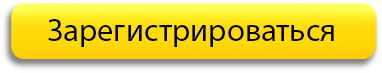 Список тех, кто уже зарегистрировалсяРегистрация заканчивается:
30 июня – для пользователей, которые оформили договор, начиная с июня,
31 июля – для пользователей, которые оформили договор, начиная с июля,
31 августа – для пользователей, которые оформили договор, начиная с августа.3. Призеры акции определяются ежемесячно на этом сайте
2 июля – среди пользователей, которые оформили договор, начиная с июня,
4 августа – среди пользователей, которые оформили договор, начиная с июля,
2 сентября – среди пользователей, которые оформили договор, начиная с августа.Порядок ежемесячного определения призеровВ июне, июле и августе определяются призеры среди тех участников акции, у которых договор ИТС с тарифом уровня «ПРОФ» начинается в этом месяце. В процессе регистрации всем участникам акции автоматически присваиваются порядковые номера согласно времени подачи заявки, на участие в акции.Современный ноутбук для работы и отдыхаНоутбук получит участник акции, зарегистрированный под номером, определяемым по формуле
        ((K-1) * Rk) / 4294967296 + 1, где:
                K – количество участников акции, у которых договор ИТС с тарифом «ИТС ПРОФ» начинается в этом месяце;
                Rk – определяется по следующему алгоритму:
                        R0 = 2020
                        Rk = (214013 * Rk-1 + 2531011) mod 4294967296
        Округление деления производится до ближайшего целого по стандартным правилам.1000 компактных складных зонтиковЕжемесячно складные зонтики получит первая тысяча участников акции, у которых договор ИТС с тарифом уровня «ПРОФ» начинается с июня, июля или августа 2020 г.Списки участников, призеров акции и причитающихся им подарков будут публиковаться на этой странице.Порядок получения ноутбукаПользователям, выигравшим ноутбук, фирма «1С» оплачивает покупку ноутбука в размере 100 000 руб.Ноутбук должен быть приобретен до конца 2020 года.Участники акции, выигравшие ноутбук, получают уведомление о выигрыше по электронной почте и по телефону.Если с пользователем, выигравшим ноутбук, не удается связаться по телефону до 25 сентября 2020 года, подарок остается у организатора акции.Подарок вручается:Сотруднику пользователя, который оформил заявку на участие в акции.Если он неизвестен, приз выдается лицу, указанному в регистрационной анкете в качестве ответственного за работу с программой 1С.В иных случаях приз получает руководитель организации (предприниматель) или указанный им сотрудник.Порядок получения складных зонтиковЗонтики доставляются призерам акции через партнеров, с которыми был заключен договор.Подарок вручается:Сотруднику пользователя, который оформил заявку на участие в акции.Если он неизвестен, приз выдается лицу, указанному в регистрационной анкете в качестве ответственного за работу с программой 1С.В иных случаях приз получает руководитель организации (предприниматель) или указанный им сотрудник.Прочие условияВ случаях, установленных Налоговым кодексом Российской Федерации, с даты получения призов победители акции несут персональную ответственность за уплату всех применимых налогов и иных существующих обязательных платежей, сборов и пошлин.Модель, марка, цвет подарков выбираются на усмотрение организатора.Замена подарков на денежный эквивалент не предусмотрена.Период проведения акции: с 1 июня по 31 августа 2020 года.
Место проведения: Российская Федерация.Новый бизнес начни с «1С».«1С:БизнесСтарт» — простая и удобная программа для учета и сдачи отчетности. Интерфейс программы понятен директорам и предпринимателям, а не только специалистам по учету.Программа «1С:БизнесСтарт» хорошо подойдет начинающим предпринимателям, которые решили самостоятельно вести свой учет и сдавать отчетность.Программа подходит для ООО и ИП. Поддерживает общую, упрощенную (УСН) и патентную системы налогообложения и ЕНВД.Все необходимое для старта и работы включено:
Подготовка счетов, договоров, актов, накладных, платежек …Платежи и получение выписок прямо в программе — 1С дружит со Сбербанком, ВТБ24, ФК «Открытие», Альфа-Банком, Промсвязьбанком и 20 другими банками Автозаполнение реквизитов и проверка контрагентов Автоматическое ведение бухгалтерского и налогового учета на основе оформленных документов — для всех форм собственности и режимов налогообложения (общая, УСН, ЕНВД, патент)Напоминание о сроках сдачи отчетностиАвтоматическое заполнение отчетности, ее проверка и отправка в ФНС, ФСС, ПФР и Росстат Удобные и понятные отчеты для работы — продажи, деньги, склад, расчеты и пр.Электронный документооборот с контрагентами Интеграция с ЕГАИС, ГИСМ и ФГИC МеркурийПомощник «Внесение изменений в ЕГРЮЛ, ЕГРИП»Если надоест вести учет самостоятельно — все накопленные данные можно легко передать специалисту по бухгалтерскому обслуживанию сети «1С:БухОбслуживание» или своему бухгалтеру.Сдавайте отчетность прямо из программыПо данным учета программа автоматически заполнит все нужные формы отчетности, проверит их и отправит в ФНС, ФСС, ПФР и Росстат с помощью встроенного сервиса «1С-Отчетность».Сервис «1С-Отчетность» подключается бесплатно на год для тех ИНН, которые ранее не пользовались «1С:Отчетностью».3 000 рублей — это учет, сдача отчетности и полезные для работы сервисы 1С:ИТСВ цену включены бесплатная поддержка программы без ограничения срока и сервисы на первые 12 месяцев работы в следующем объеме:Отправка платежей в банк и получение выписок прямо в программе — сервис «1С:ДиректБанк». Предоставляется без ограничений.Проверка информации о контрагентах и автоматическое заполнение реквизитов — сервис «1С:Контрагент». По акции предоставляется автоматическое заполнение реквизитов контрагента или организации — не более 240 обращений, «Досье контрагента» — не более 36 отчетов в течение 12 месяцев.Электронный обмен юридически значимыми документами с контрагентами и одна лицензия на электронную подпись — сервисы «1С-ЭДО», «1С:Подпись». По акции предоставляется подключение к сервису через выбранного пользователем оператора ЭДО и бесплатная отправка 20 электронных сообщений в месяц.Электронный документооборот без электронной подписи с участниками проекта 1С:Бизнес-сеть. Предоставляется без ограничений.Автоматическая сверка счетов-фактур — сервис «1С:Сверка». Предоставляется без ограничений. Бесплатная бессрочная поддержка от фирмы «1С»Официальные пользователи бесплатно получают регулярные и своевременные обновления программ и консультации линии технической поддержки фирмы «1С».ВСЕ ЧТО ОТМЕЧЕННО ЖЕЛТЫМ В ЭТОМ РАЗДЕЛЕ – вставить гиперссылки на соответствующие странички раздела Сервисы 1САнтикризисная акция 1С и Калуги Астрал: Онлайн-касса+1С:Розница+ОФД от 8 140 рублейФирма "1С" объявила о проведении антикризисной акции. Срок действия акции до 01.09.2020.Стоимость ККТ, Пин-кодов ОФД и 1С:Розницы базовой в составе "антикризисных" комплектов: Выпадающий списокОказываемые услуги:обновление типовых конфигураций 1Собновление доработанных конфигураций 1Сконсультирование по работе с ПО 1Сконсультирование по бухгалтерскому и налоговому учетунастройка ПО 1Спрограммирование, доработка конфигурациианализ корректности учетапоиск и исправление ошибок в 1СТарифный планСтартСтартСтартСтандартСтандартСтандартБизнесБизнесБизнесЭкспертЭкспертЭксперт361236123612361218 420,00  36 081,00  68 364,00  39 837,00  78 036,00  147 852,00  68 616,00  134 406,00  254 664,00  129 843,00  254 334,00  481 896,00  Количество часов работы специалиста в мес.222555101010202020Количество выездов специалиста в мес.удалённоудалённоудалённоне более 2хне более 2хне более 2хне более 3хне более 3хне более 3хне более 4хне более 4хне более 4хРеагирование на запрос до 8 часовдо 8 часовдо 8 часовдо 5 часовдо 5 часовдо 5 часовдо 4 часовдо 4 часовдо 4 часовдо 3 часовдо 3 часовдо 3 часовНаименованиеРекомендованная розничная цена, руб., включая НДСККТ Касса №1 ("К1-Ф")ККТ Касса №1 ("К1-Ф")ККТ Касса №1 ("К1-Ф")ККТ Касса №1 ("К1-Ф")ККТ Касса №1 ("К1-Ф") без ФН11 500ККТ Касса №1 ("К1-Ф") ФН-1316 900ККТ Касса №1 ("К1-Ф") ФН-1517 900ККТ Касса №1 ("К1-Ф") ФН-3620 900ПИН-код активации комплекта Касса №1 в Астрал. ОФД на 13 месяцев (1 шт.)200ПИН-код активации комплекта Касса №1 в Астрал. ОФД  на 15 месяцев (1 шт.)225ПИН-код активации комплекта Касса №1 в Астрал. ОФД на 36 месяцев (1 шт.)450Штрих-МПЕЙ-ФШтрих-МПЕЙ-ФШтрих-МПЕЙ-ФШтрих-МПЕЙ-ФШтрих-МПЕЙ-Ф (БЕЗ ФН), 1С:Касса Расширенный тариф 12 мес.7 590Штрих-МПЕЙ-Ф (ФН13), 1С:Касса Расширенный тариф 12 мес.13 490Штрих-МПЕЙ-Ф (ФН15), 1С:Касса Расширенный тариф 12 мес.13 790Штрих-МПЕЙ-Ф (ФН36), 1С:Касса Расширенный тариф 12 мес.16 890ПИН-код активации комплекта ККТ в Астрал. ОФД на 13 месяцев (1 шт.)250ПИН-код активации комплекта ККТ в Астрал. ОФД  на 15 месяцев (1 шт.)300ПИН-код активации комплекта ККТ в Астрал. ОФД  на 36 месяцев (1 шт.)5501С:Розница 8. Базовая версия. Электронная поставка1С:Розница 8. Базовая версия. Электронная поставка1С:Розница 8. Базовая версия. Электронная поставка1С:Розница 8. Базовая версия. Электронная поставка1С:Розница 8. Базовая версия. Электронная поставка (Акция 1С и Калуги Астрал)300